Lesson 1:  The Concept of a FunctionClassworkExample 1Suppose a moving object travels  feet in  seconds.  Assume that the object travels at a constant speed; that is, the motion of the object is linear with a constant rate of change.  Write a linear equation in two variables to represent the situation, and use it to make predictions about the distance traveled over various intervals of time.Example 2The object, a stone, is dropped from a height of  feet.  It takes exactly  seconds for the stone to hit the ground.  How far does the stone drop in the first  seconds?  What about the last  seconds?  Can we assume constant speed in this situation?  That is, can this situation be expressed using a linear equation?Exercises 1–6Use the table to answer Exercises 1–5.Name two predictions you can make from this table.Name a prediction that would require more information.What is the average speed of the object between  and  seconds?  How does this compare to the average speed calculated over the same interval in Example 1?Take a closer look at the data for the falling stone by answering the questions below.How many feet did the stone drop between  and  second?How many feet did the stone drop between  and  seconds?How many feet did the stone drop between  and  seconds?How many feet did the stone drop between  and  seconds?Compare the distances the stone dropped from one time interval to the next.  What do you notice?What is the average speed of the stone in each interval  second?  For example, the average speed over the interval from  seconds to seconds isRepeat this process for every half-second interval.  Then answer the question that follows.Compare the average speed between each time interval.  What do you notice?Is there any pattern to the data of the falling stone?  Record your thoughts below.Problem Set A ball is thrown across the field from point  to point   It hits the ground at point   The path of the ball is shown in the diagram below.  The -axis shows the distance the ball travels, and the -axis shows the height of the ball.  Use the diagram to complete parts (a)–(g).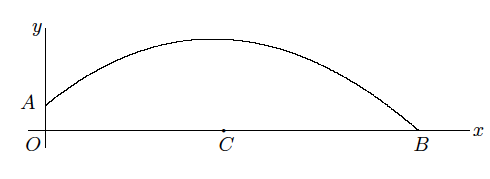 Suppose  is approximately  feet above ground and that at time  the ball is at point   Suppose the length of  is approximately  feet.  Include this information on the diagram.Suppose that after  second, the ball is at its highest point of  feet (above point and has traveled a distance of  feet.  Approximate the coordinates of the ball at the following values of   ,, , , , , , and Use your answer from part (b) to write two predictions.What is the meaning of the point ?Why do you think the ball is at point  when ?  In other words, why isn’t the height of the ball ?Does the graph allow us to make predictions about the height of the ball at all points?In your own words, explain the purpose of a function and why it is needed.Number of seconds ()Distance traveled in feet ()Number of seconds ()Distance traveled in feet ()Number of seconds ()Distance traveled in feet ()Interval between  and  second: Interval between  and  second:  Interval between  and  seconds: Interval between  and  seconds:Interval between  and  seconds:  Interval between  and  seconds:Interval between  and  seconds:Time of interval in seconds()Distance stone fell in feet()